Wilnecote Junior AcademyR.E. Skills and Knowledge ProgressionDocument ControlVersion Control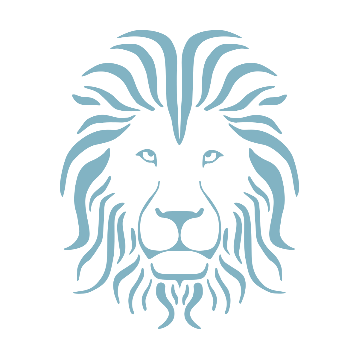 Inspiring All to Excellence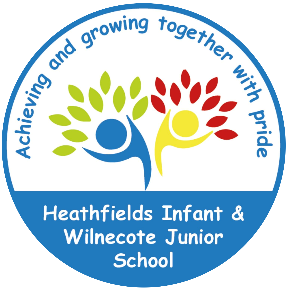 Policy TitleR.E. Skills and Knowledge ProgressionEffective DateSeptember 2022Policy OwnerWilnecote AcademyPolicy ApproverFierte Multi Academy TrustVersionDateAmended byCommentsSectionChanges MadeREAutumn 1Autumn 2Spring 1Spring 2Summer 1Summer 2Year 3Knowledge:Who were the 10 Gurus and how did they spread God’s message?Exploring the teachings of the first Guru.Recognising the importance of the Guru Angad Dev Ji.Understanding how the Golden Temple is the Sikh’s holiest place.Recognising the importance of meditation for Sikhs.Understanding why the Guru Granth Sahib is the 11th and final Guru. Knowledge:Has Christmas lost its true meaning?Demonstrating what Christmas means to them.Exploring artefacts associated with Christmas.Recalling the Nativity Story.Identifying the Non-Christian elements of Christmas.Explaining the true meaning of Christmas to Christians.Creating a gift to make the world a better place.Knowledge:Could Jesus heal people? Were these miracles or is there some other explanation?Explaining how to help themselves when they are ill.Debating the truthfulness behind the story of the blind man.Understanding miracles.Discussing whether stories need to be true to be meaningful.Drawing an interpretation of a bible story.Painting a miracle.Knowledge:What is ‘good’ about Good Friday?Freeze framing a rescue.Discussing the significance of bread and wine.Sequencing the Easter Story.Exploring how Jesus’ death was part of God’s plan.Explaining what was good about Good Friday.Demonstrating how to show love and gratitude.Knowledge:How do Sikhs show commitment to their religion?Understanding Sikh baptism.Recognise the meaning behind the Kachera.Understand how the Kara encourages Sikhs to behave well.Understand the importance of Sikhs keeping clean and tidy.Demonstrating why Sikhs are thankful for their gifts.Understanding the symbolism of the kirpan.Knowledge:How do Sikhs celebrate their religion?Recognising the importance of the Gurdwara.Explaining how Sikhs worship in the Gurdwara.Understanding how Sikh beliefs differ to those of other religions.Exploring the festival of Vaisakhi.Exploring the value of Diwali for Sikhs.Recognising the significance of different celebrations.Year 4Knowledge:How do Muslims practice their religion?Understanding why the Qu’ran is significant for Muslims.Demonstrating oaths within Islam.Understanding the importance of Salah.Recognising the importance of giving.Understanding why Muslims fast.Explaining why Mecca is Islam’s holy place.Knowledge:What is the most significant part of the Christmas story to Christians today?Understanding symbolism.Demonstrating an understanding of the Christmas story.Recognising the symbolism behind people in the Christmas story.Understanding incarnation.Understanding the purpose of the Christingle.Explaining what the most important part of the Christmas story is.Knowledge:Why is the Prophet Muhammad respected by Muslims?Exploring who the Prophet Muhammad is.Describing what the Prophet Muhammad was like.Recognising the significance of the family of the Prophet Muhammad.Understanding how the Prophet Muhammad and Mecca are linked.Explaining that the Prophet Muhammad was the last messenger sent by Allah.Understanding how Muslims show respect to the Prophet Muhammad.Knowledge:Is forgiveness always possible for Christians?Exploring forgiveness.Understanding why Judas or Peter let Jesus down.Recognising where it might be difficult to forgive.Understanding what Christians believe about forgiveness.Recognising how Jesus shows forgiveness.Writing a poem of forgiveness.Knowledge:How do Muslims celebrate their religion?Understanding the importance of the mosque.Exploring how Muslims worship in the mosque.Explaining the importance of Ramadan for Muslims.Recognising the importance of Eid-al-Fitr for Muslims.Understanding the festival of Eid-al-Adha.Recognising the significance of different celebrations in Islam.Knowledge:Do people need to go to church to show that they are Christians?Exploring the special places of each religion.Understanding why Christians go to church.Investigating the purpose of baptism.Understanding the reasoning behind the holy communion.Understanding how Christians live their lives day to day.Exploring whether Christians need to go to church to show that they are Christians.Year 5Knowledge:How far would a Sikh go for his/her religion?Understand the importance of agreements.Understanding the 5 key Sikh beliefs.Understanding self-sacrifice.Understanding how Sikhs put others before themselves.Understanding why Sikhs put so much effort into their religion.Understanding how far a Sikh would go for his/her religion.Knowledge:Is the Christmas Story true?Understanding why eye-witness accounts are subjective.Demonstrating an understanding of the Christmas story.Exploring different accounts of the Christmas story.Recognising different types of truth.Explaining what the different types of truth are.Recalling a story that has taught a lesson.Knowledge:Are Sikh stories important today?Discussing why stories are special.Understanding the importance of the Gurdwara.Understanding the importance of having compassion.Identifying the difference between honesty and treachery.Explaining why equal rights are important.Understanding why Sikh stories are important today.Knowledge:How significant is it for Christians to believe God intended Jesus to die?Understanding destiny.Understanding the events of Palm Sunday.Understanding the purpose of the last supper.Exploring the crucifixion.Discussing Jesus’ purpose.Identifying their interpretation of destiny.Knowledge:What is the best way for a Sikh to show a commitment to God?Debating people’s personal choices.Understanding why Sikhs wear a turban.Exploring the three golden rules.Understanding why equality is important.Demonstrating an understanding of the rule of Maharaja Ranjit Singh.Demonstrating an understanding of commitment.Knowledge:What is the best way for a Christian to show commitment to God?Exploring whether lies are always wrong.Understanding the ten commandments.Recognising the significance of Galatians.Researching how famous Christians dedicated their lives to their religion.Exploring the ways in which Christians show commitment.Explaining what commitment means to them. Year 6Knowledge:What is the best way for a Muslim to show commitment to God?Understanding the importance of commitments.Understanding the 5 pillars of Islam.Understanding Muslim prayer.Recognising the importance of Zakat.Understanding the purpose of Ramadan.Explaining how Muslims show commitment to Allah.Knowledge:Do Christmas celebrations and traditions help Christians to understand who Jesus was and why he was born?Explaining what they know about celebrations.Explaining how Christmas is celebrated in our country.Understanding the significance of Jesus’ birth to Christians.Identifying how modern celebrations remind Christians of Jesus’ story.Surveying people’s experiences of Christmas.Designing a piece of art relating to the Christian belief.Knowledge:Is anything ever eternal?Exploring whether anything lasts forever.Discussing whether loves lasts forever.Understanding how Jesus portrayed love.Exploring the concept of life after death.Explaining whether Christians believe that anything is eternal.Demonstrating what the world would be like if everyone loved their neighbour.Knowledge:Is Christianity still a strong religion 2000 years after Jesus was on Earth?Exploring the influence that different people have had on our history.Investigating whether festivals and symbols show that Christianity is still a strong religion.Investigating whether Christianity motivating people to do good in the world shows that it is a strong religion.Investigating whether countries persecuting Christians means that Christianity is a strong religion.Exploring the impact of Christianity on British society.Explaining whether Christianity is still a strong religion.Knowledge:Does belief in Akhirah (life after death) help Muslims to live good lives?Explaining how far they would go for something that they believe in.Explaining what living a good life means to them.Explaining their understanding of how Muslims live a good life.Investigating the challenges that Muslims face.Demonstrating an understanding of how Muslims show commitment to Allah.Explaining what being righteous means to Muslims.Knowledge:Does belief in Akhirah (life after death) help Muslims to live good lives?Exploring people’s interpretations of living a good life.Investigating the meaning of Jihad.Investigating whether war can ever be justified.Exploring the Holy War in the Qur’an.Relating images to the rules of a Holy War.Expressing how they would like the world to be.